21/08/2023BionexoRESULTADO – TOMADA DE PREÇON° 202398TP48079HEAPAO Instituto de Gestão e Humanização – IGH, entidade de direito privado e sem fins lucrativos,classificado como Organização Social, vem tornar público o resultado da Tomada de Preços, com afinalidade de adquirir bens, insumos e serviços para o HEAPA - Hospital Estadual de Aparecida deGoiânia, com endereço à Av. Diamante, s/n - St. Conde dos Arcos, Aparecida de Goiânia/GO, CEP:74.969-210.Bionexo do Brasil LtdaRelatório emitido em 21/08/2023 16:02CompradorIGH - HUAPA - HOSPITAL DE URGÊNCIA DE APARECIDA DE GOIÂNIA (11.858.570/0004-86)AV. DIAMANTE, ESQUINA C/ A RUA MUCURI, SN - JARDIM CONDE DOS ARCOS - APARECIDA DE GOIÂNIA,GO CEP: 74969-210Relação de Itens (Confirmação)Pedido de Cotação : 304055248COTAÇÃO Nº 48079 - MANUTENÇÃO PREDIAL - HEAPA AGO/2023Frete PróprioObservações: *PAGAMENTO: Somente a prazo e por meio de depósito em conta PJ do fornecedor. *FRETE: Sóserão aceitas propostas com frete CIF e para entrega no endereço: AV. DIAMANTE, ESQUINA C/ A RUA MUCURI,JARDIM CONDE DOS ARCOS, AP DE GOIÂNIA/GO CEP: 74969210, dia e horário especificado. *CERTIDÕES: AsCertidões Municipal, Estadual de Goiás, Federal, FGTS e Trabalhista devem estar regulares desde a data daemissão da proposta até a data do pagamento. *REGULAMENTO: O processo de compras obedecerá aoRegulamento de Compras do IGH, prevalecendo este em relação a estes termos em caso de divergência.Tipo de Cotação: Cotação NormalFornecedor : Todos os FornecedoresData de Confirmação : TodasFaturamentoMínimoValidade daPropostaCondições dePagamentoFornecedorPrazo de EntregaFrete ObservaçõesFERRAGISTA AREIAO EIRELIGOIÂNIA - GOMaria Salette Bastos - (62) 3285-13 dias apósconfirmação1R$ 0,000019/08/202330 ddlCIFnull2000areiaofer@gmail.comMais informaçõesProgramaçãode EntregaPreçoUnitário FábricaPreçoValorTotalProdutoCódigoFabricante Embalagem Fornecedor Comentário JustificativaRent(%) QuantidadeUsuário;- HomefrionãoCOMPRESSORROTATIVODaniellyEvelynPereira DaCruzCOMPRESSORROTATIVOrespondeuemail dehomologação.- Prime nãoatende ascondiçoes depagamento.9000BTUS R-22FERRAGISTAAREIAOEIRELI9000BTUS R-R$R$R$172752-UNIDADEnull1 Unidade221.250,0000 0,00001.250,0000PH120M1C-DZDU1 -PH120M1C-321/08/202315:293DZDU1diversosDaniellyEvelynPereira DaCruzCONTROLEREMOTOUNIVERSALPARA ARCONDI -UNIDADECONTROLEREMOTOUNIVERSALPARA ARCONDI -DIVERSOSFERRAGISTAAREIAOEIRELIR$R$R$60,0000240362-UNIDADEnull-2 Unidade30,0000 0,000021/08/202315:29TotalParcial:R$33.0.01.310,0000Total de Itens da Cotação: 2Total de Itens Impressos: 2TotalGeral:R$1.310,0000Clique aqui para geração de relatório completo com quebra de páginahttps://bionexo.bionexo.com/jsp/RelatPDC/relat_adjudica.jsp1/1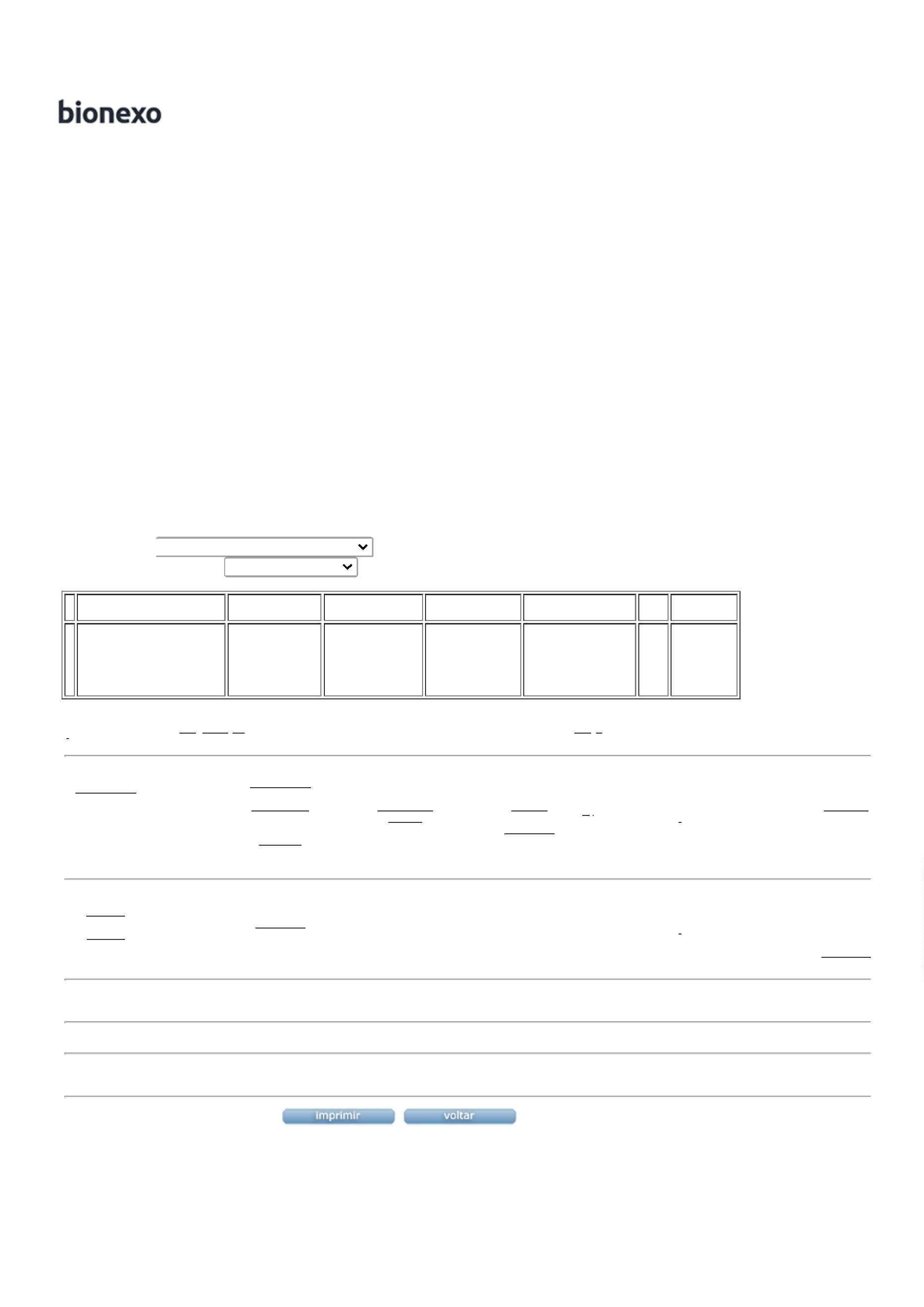 